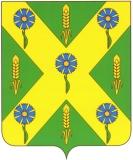 РОССИЙСКАЯ ФЕДЕРАЦИЯ                                                         ОРЛОВСКАЯ ОБЛАСТЬ                                 Новосильский  районный  Советнародных  депутатов303500Орловская обл., г. Новосиль ул.К.Маркса 16                                                                                                   т.2-19-59Р Е Ш Е Н И Е №  723      Принято районным Советом народных депутатов                       18 февраля  2016 года В целях создания органа внутреннего муниципального контроля, Новосильский районный Совет народных депутатов РЕШИЛ:Приложение 1 к решению Новосильского районного Совета народных депутатов от 03 февраля 2012 года № 96-РС «О внесении изменений в структуру администрации района» изложить согласно приложению.Председатель                                                        Глава Новосильского районарайонного Совета народных депутатов              _____________А.И. Шалимов _______________  Н.В. Тарасов                           «___»  __________2016 года «____»____________ 2016 годаО внесении изменений в решение Новосильского районного Совета народных депутатов от 03 февраля 2012 года № 96-РС «О внесении изменений в структуру администрации района»